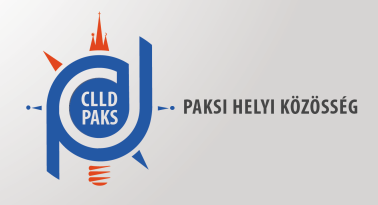 TÁJÉKOZTATÁS CLLD projekt keretében megvalósuló rendezvényrőla projekt címe: „Paksi Szilveszter”A Paksi Közművelődési Nonprofit Kft. TOP-7.1.1-16-H-ESZA-2021-02398 azonosító számú projektje keretében kerül megrendezésre a Paksi Szilveszter című több programból álló rendezvény 2021.12.31.-én.Minden érdeklődőt szeretettel várnak.Időpontok és helyszínek: https://paks.hu/informaciok/esemenynaptar/A műsorváltozás jogát fenntartják!Paks, 2021.12.15.